+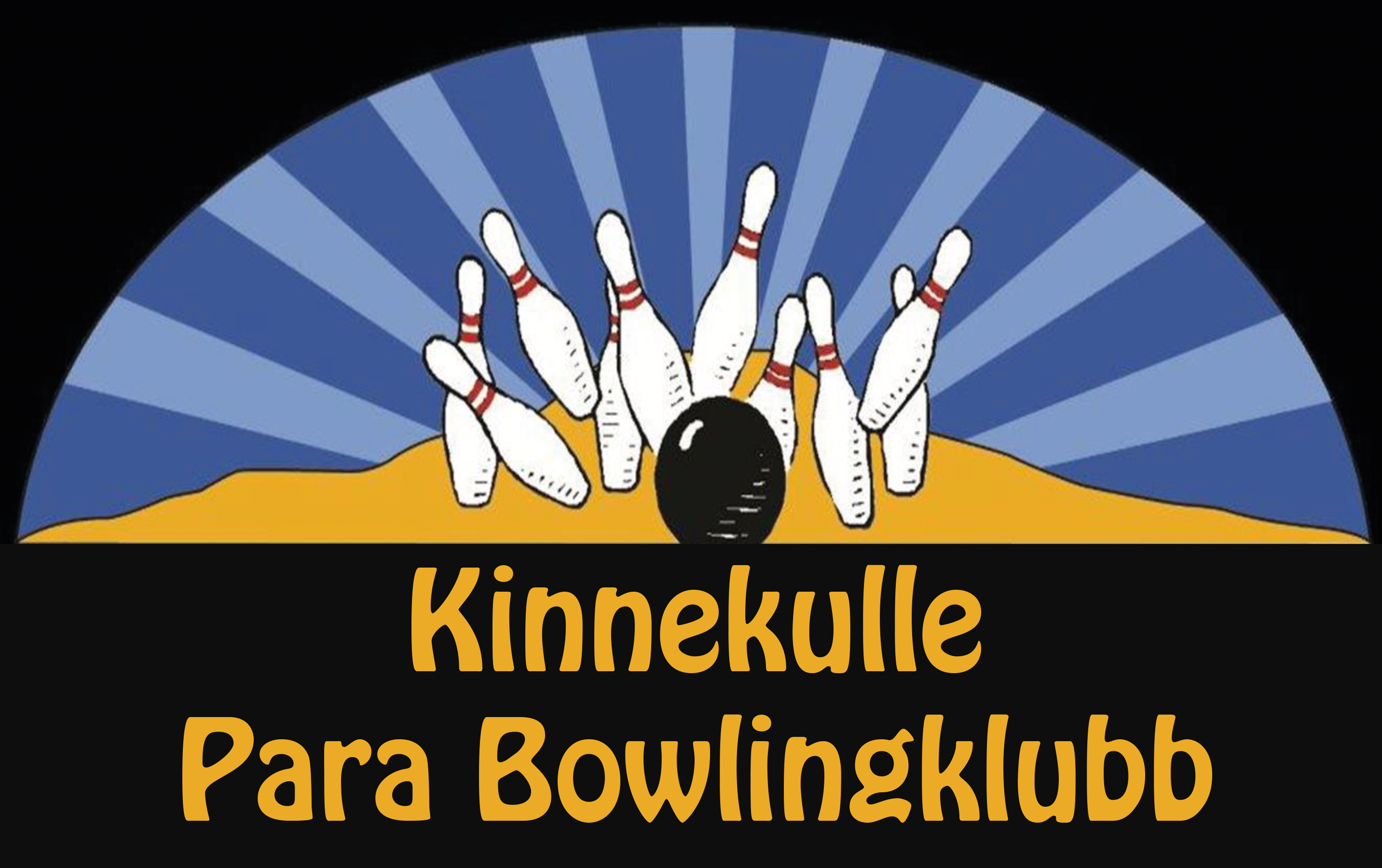 KINNEKULLERULLEN 2024
Kinnekulle Para Bowlingklubb, Skara Bowlinghall och Götene Bowlinghall hälsar dig välkommen till 2024 års upplaga av Kinnekullerullen,
en tävling för parabowlare. 

Tävlingen kommer spelas den 
4, 5 och 6 oktober i Skara och Götene Bowlinghall. 
Vid hög beläggning spelas tävlingen även tisdagen den 1 oktober i Götene och onsdagen den 2 oktober i Skara.Skara Bowlinghall ligger på Skaraborgsgatan 34 B i Skara. 
Bowlinghallen ligger 1 trappa ned. Hiss finns. Bowlinghallen har 12 banor.Götene Bowlinghall ligger på Färgaregatan 1 intill Liljestensskolan i Götene. Bowlinghallen ligger i markplan. Bowlinghallen har 10 banor.

Alla som deltar i tävlingen är med i utlottningen av två bowlingklot. 
Kloten är skänkta av Skara och Götene Bowlinghall.Tävlingsform: fyra serier, individuell tävling för parabowlare. 
Klasserna beräknas på spelarnas snitt utefter rapporterade resultat i BITS. 

Individuellt herrar			Individuellt damer               Klass A	snitt 161 och högre		Klass A 	snitt 146 och högre Klass B	snitt 136-160		Klass B	snitt 126-145         Klass C	snitt 111-135		Klass C	snitt 101-125         Klass D	snitt upp till 110		Klass D	snitt upp till 100 Spel med gotlandsränna. Gemensam klass för damer och herrar
Rännklass A	snitt 150 och högre 
Rännklass B	snitt upp till 149.Spel från rullstol. Gemensam klass för damer och herrar

Spel olicensierade: Herrar, Damer och Rännor
Vid endast ETT tillfälle får man delta i distriktets tävlingar som olicensierad. Som en ”Prova På” tävling. Sedan krävs minst B-licens för att delta. Även de som tidigare har haft licens och avregistrerat sig får EJ delta i klassen olicensierad.NYHET!	 KLASSER ENDAST FÖR NYBÖRJARE utan licens:
I år har du möjlighet att delta även om du behöver staket eller är nybörjare i klassen Gotlandsränna. Snitt <100. Du spelare så långt du hinner på 1,5 timma.Spel med staket - Herrar.
Spel med staket – Damer
Spel med gotlandsränna för nybörjare. Gemensam klass för herrar och damer.
Starttider i Götene bowlinghall:
Fredagen den 4 oktober klockan 16:00 och 18:00.
Lördagen den 5 oktober klockan: 10:00. 12:00, omoljning 14:00, 16:00.
Söndagen den 6 oktober klockan: 10:00. 12:00, omoljning14:00, 16:00.
Starttider i Skara bowlinghall:
Fredagen den 4 oktober klockan 16:00 och 18:00.
Lördagen den 5 oktober klockan: 10:00. 12:00, omoljning14:00, 16:00.
Söndagen den 6 oktober klockan: 10:00. 12:00, omoljning14:00

Extra starter vid hög beläggning:
Tisdagen den 1 oktober klockan 16:00 i Götene
Onsdagen den 2 oktober klockan 16:00 i SkaraÖvrig information:
Arrangören har rätt att justera starttiderna om deltagarantalet så kräver.

Är det mindre än tre spelare anmälda i klassen äger arrangören rätt att flytta upp spelaren i en högre klass. Om det är mindre än tre startande i A-klass tävlar de tillsammans med B-klassen. A-spelaren får där 15 poängs avdrag/serie

Anmälan/:	Senast den 8 september 2024 
Via mail till: lisbethljungkvist548@gmail.com. 
Via mobil: 070 - 259 04 99, Via telefon: 0501 - 44 118

Information
Skara Bowlinghall: 0511-341103, Götene Bowlinghall: 0511-34 00 34	Startavgift:	235 kr/4 serier individuellt.Prisutdelning: 	Direkt efter sista start i Götene Bowlinghall.Startavgift: 	Betalas i samband med anmälan till Kinnekulle Para Bowlingklubb på bankgiro nummer: 750-7692. Eller senast den 8 september 2024.Parkeringsmöjligheter i Skara: Grusparkeringen bakom bowlinghallen.Parkeringsmöjligheter i Götene: Finns i anslutning till bowlinghallen.Mat m.m:	Meny se bilaga.Boende kan ordnas!!!. 
Till Er som behöver övernattningsmöjligheter
har vi tagit fram några alternativ. Följ länk Kinnekullerullen på facebook.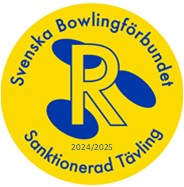 